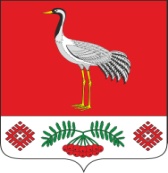 10.08.2021 г. №26АРОССИЙСКАЯ ФЕДЕРАЦИЯИРКУТСКАЯ ОБЛАСТЬБАЯНДАЕВСКИЙ МУНИЦИПАЛЬНЫЙ РАЙОНТУРГЕНЕВСКОЕ СЕЛЬСКОЕ ПОСЕЛЕНИЕАДМИНИСТРАЦИЯО ВЫДЕЛЕНИИ И ОБОРУДОВАНИИ НА ТЕРРИТОРИИ МО «ТУРГЕНЕВКА» СПЕЦИАЛЬНЫХ МЕСТ РАЗМЕЩЕНИЯ ПЕЧАТНЫХ ПРЕДВЫБОРНЫХ АГИТАЦИОННЫХ МАТЕРИАЛОВ НА ВЫБОРАХ ДЕПУТАТОВ ГОСУДАРСТВЕННОЙ ДУМЫ ФЕДЕРАЛЬНОГО СОБРАНИЯ РОССИЙСКОЙ ФЕДЕРАЦИИ 19 СЕНТЯБРЯ 2021 ГОДАНа основании пункта 7 статьи 54 Федерального Закона от 12 июня 2012 года №67-ФЗ «Об основных гарантиях избирательных прав и права на участие в референдуме граждан Российской Федерации», на основании Федерального Закона №20 от 22 февраля 2014 года «О выборах депутатов Государственной Думы Федерального Собрания Российской Федерации» и статьи 12 Устава муниципального образования «Тургеневка»ПОСТАНОВЛЯЕТ:1.Выделить и оборудовать специальные места для размещения печатных предвыборных агитационных материалов на выборах депутатов Государственной Думы Федерального Собрания Российской Федерации на территории избирательного участка №163 муниципального образования «Тургеневка»- доска объявлений ДД по ул. Советская, 50;- доска объявлений магазин «Родник» ул. Советская, 52;-доска объявлений детская площадка ул. Советская, 54а;- доска объявлений по ул. Советская, 82;2.Контроль за исполнением данного постановления оставляю за собой.3.Данное постановление опубликовать в Вестнике МО «Тургеневка».Глава МО «Тургеневка»В.В. Синкевич